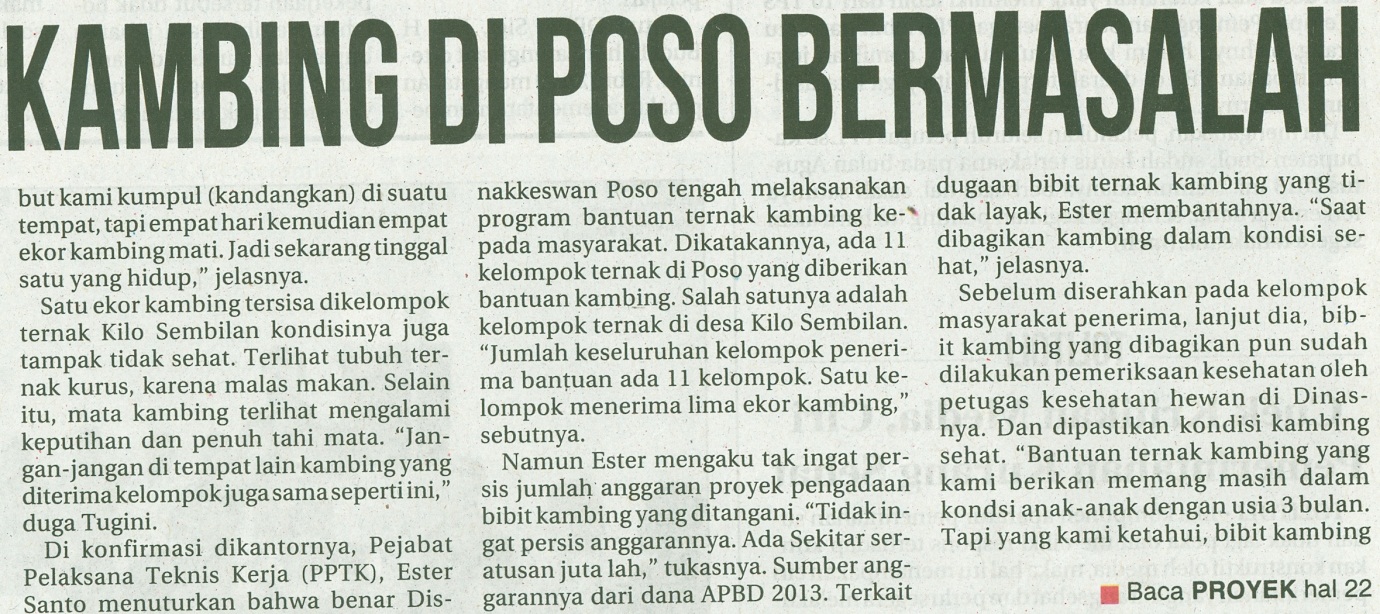 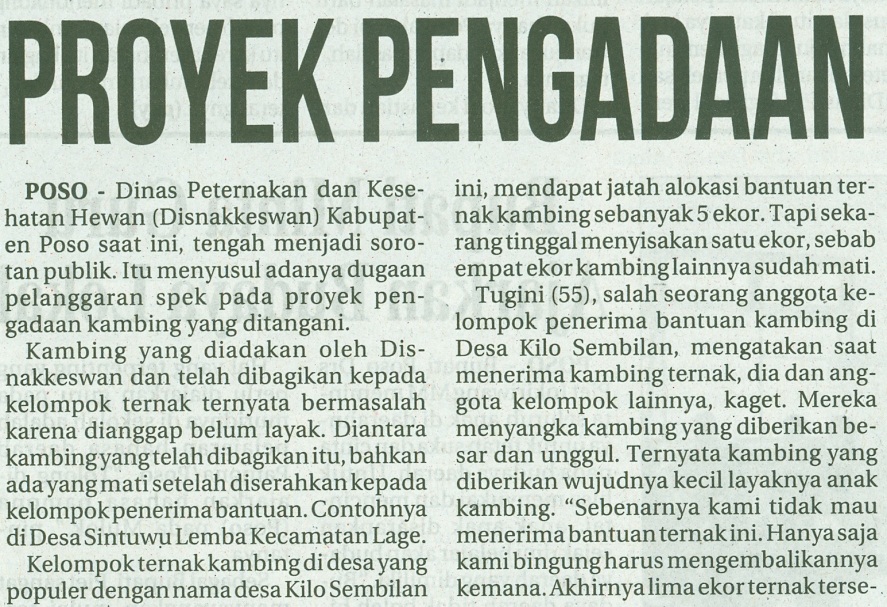 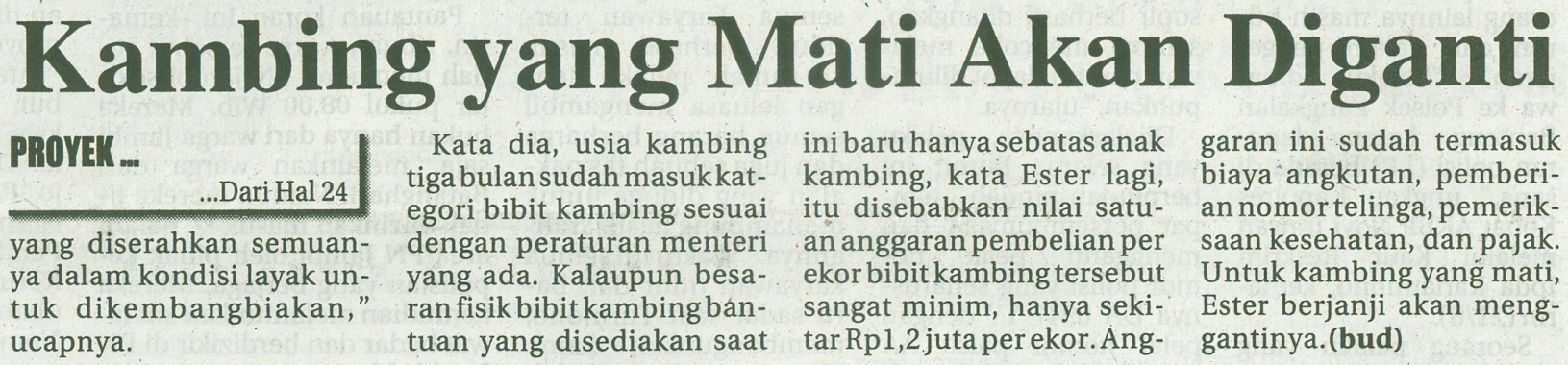 Harian    	:Radar SultengKasubaudSulteng IIHari, tanggal:Kamis, 22 Agustus 2013KasubaudSulteng IIKeterangan:Halaman 24  Kolom 2-6; Hal. 22 Kol. 13-16 KasubaudSulteng IIEntitas:Kabupaten PosoKasubaudSulteng II